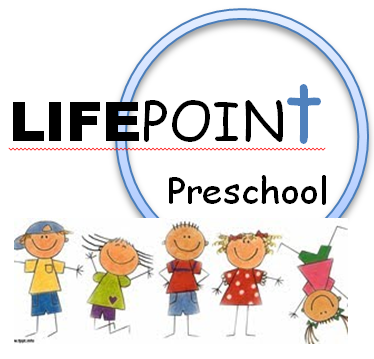 Tuition Rates 2017-20183 year old class: Tues /Thurs class	Registration	$175 	Tuition		$1750		5% discount for full payment at time of registration ($1662.50+registration fee)		10 monthly payments of $1754 year old class: Mon/Wed/ Fri class	Registration 	$225	Tuition		$2250		5% discount for full payment at time of registration ($2137.50+registration fee)		10 monthly payments of $225Registration fees are non-refundable